Trouve les mots français dans le losange.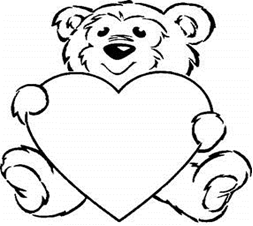 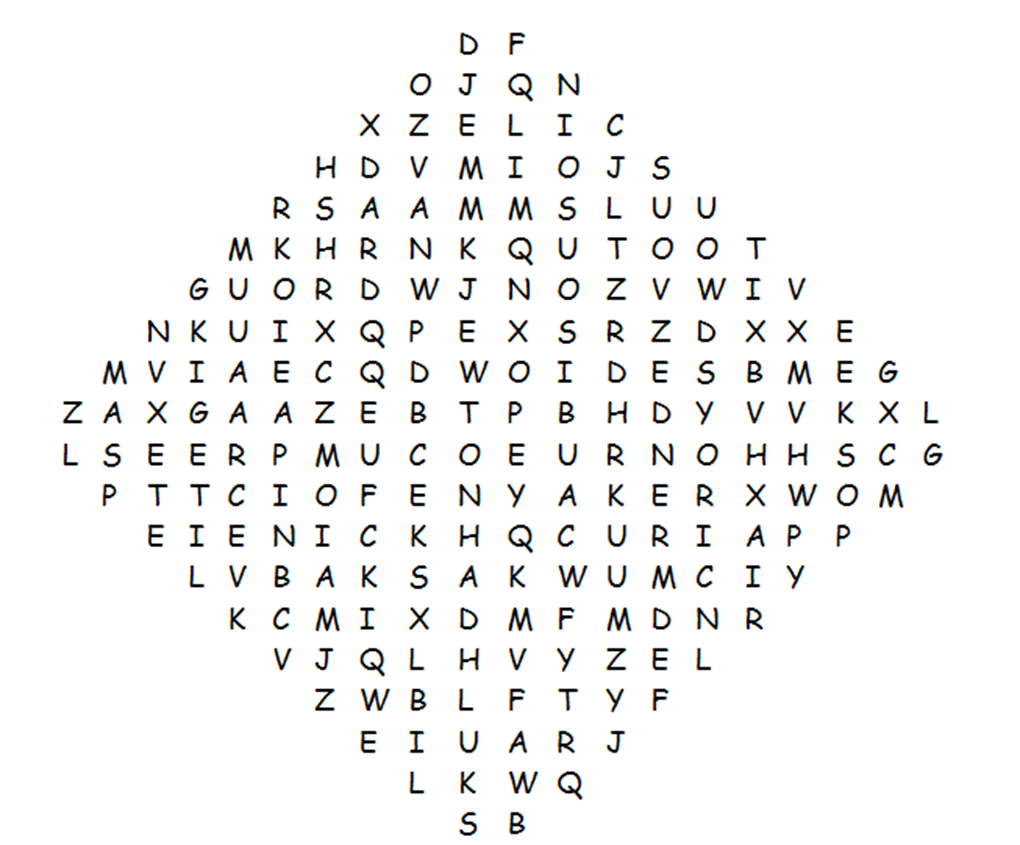 Un bisou__________Une alliance__________Un rendez-vous__________Je t’aime__________Un cœur__________Un copain__________Un mariage__________Une copine__________Une lune de miel__________Une carte__________